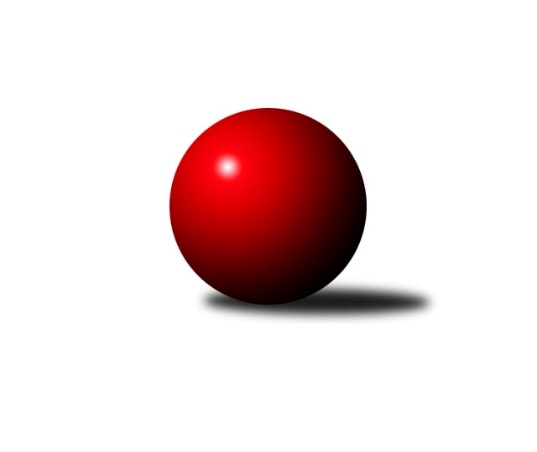 Č.2Ročník 2011/2012	19.5.2024 2. KLZ B 2011/2012Statistika 2. kolaTabulka družstev:		družstvo	záp	výh	rem	proh	skore	sety	průměr	body	plné	dorážka	chyby	1.	TJ Lokomotiva Česká Třebová	2	2	0	0	11.0 : 5.0 	(31.5 : 16.5)	3154	4	2168	986	46	2.	KK Šumperk ˝B˝	2	1	1	0	9.0 : 7.0 	(25.0 : 23.0)	3099	3	2139	960	44	3.	KK Vyškov	2	1	1	0	9.0 : 7.0 	(23.0 : 25.0)	3093	3	2112	982	40	4.	SK Baník Ratiškovice	1	1	0	0	6.0 : 2.0 	(13.0 : 11.0)	3111	2	2151	960	38	5.	KC Zlín	2	1	0	1	10.0 : 6.0 	(29.5 : 18.5)	3132	2	2112	1020	43	6.	TJ Sokol Luhačovice	2	1	0	1	7.0 : 9.0 	(23.5 : 24.5)	3080	2	2064	1016	33	7.	HKK Olomouc	1	0	0	1	3.0 : 5.0 	(8.5 : 15.5)	2944	0	2010	934	57	8.	KK PSJ Jihlava	2	0	0	2	5.0 : 11.0 	(20.5 : 27.5)	3093	0	2118	975	41	9.	KK Slovan Rosice	2	0	0	2	4.0 : 12.0 	(17.5 : 30.5)	2959	0	2037	922	53.5Tabulka doma:		družstvo	záp	výh	rem	proh	skore	sety	průměr	body	maximum	minimum	1.	KC Zlín	1	1	0	0	7.0 : 1.0 	(18.0 : 6.0)	3162	2	3162	3162	2.	TJ Lokomotiva Česká Třebová	1	1	0	0	6.0 : 2.0 	(16.0 : 8.0)	3269	2	3269	3269	3.	KK Šumperk ˝B˝	1	1	0	0	5.0 : 3.0 	(12.5 : 11.5)	3080	2	3080	3080	4.	TJ Sokol Luhačovice	2	1	0	1	7.0 : 9.0 	(23.5 : 24.5)	3080	2	3118	3041	5.	KK Vyškov	1	0	1	0	4.0 : 4.0 	(11.5 : 12.5)	3064	1	3064	3064	6.	SK Baník Ratiškovice	0	0	0	0	0.0 : 0.0 	(0.0 : 0.0)	0	0	0	0	7.	KK Slovan Rosice	0	0	0	0	0.0 : 0.0 	(0.0 : 0.0)	0	0	0	0	8.	KK PSJ Jihlava	1	0	0	1	3.0 : 5.0 	(12.5 : 11.5)	3062	0	3062	3062	9.	HKK Olomouc	1	0	0	1	3.0 : 5.0 	(8.5 : 15.5)	2944	0	2944	2944Tabulka venku:		družstvo	záp	výh	rem	proh	skore	sety	průměr	body	maximum	minimum	1.	SK Baník Ratiškovice	1	1	0	0	6.0 : 2.0 	(13.0 : 11.0)	3111	2	3111	3111	2.	TJ Lokomotiva Česká Třebová	1	1	0	0	5.0 : 3.0 	(15.5 : 8.5)	3039	2	3039	3039	3.	KK Vyškov	1	1	0	0	5.0 : 3.0 	(11.5 : 12.5)	3122	2	3122	3122	4.	KK Šumperk ˝B˝	1	0	1	0	4.0 : 4.0 	(12.5 : 11.5)	3118	1	3118	3118	5.	HKK Olomouc	0	0	0	0	0.0 : 0.0 	(0.0 : 0.0)	0	0	0	0	6.	TJ Sokol Luhačovice	0	0	0	0	0.0 : 0.0 	(0.0 : 0.0)	0	0	0	0	7.	KC Zlín	1	0	0	1	3.0 : 5.0 	(11.5 : 12.5)	3101	0	3101	3101	8.	KK PSJ Jihlava	1	0	0	1	2.0 : 6.0 	(8.0 : 16.0)	3123	0	3123	3123	9.	KK Slovan Rosice	2	0	0	2	4.0 : 12.0 	(17.5 : 30.5)	2959	0	3006	2912Tabulka podzimní části:		družstvo	záp	výh	rem	proh	skore	sety	průměr	body	doma	venku	1.	TJ Lokomotiva Česká Třebová	2	2	0	0	11.0 : 5.0 	(31.5 : 16.5)	3154	4 	1 	0 	0 	1 	0 	0	2.	KK Šumperk ˝B˝	2	1	1	0	9.0 : 7.0 	(25.0 : 23.0)	3099	3 	1 	0 	0 	0 	1 	0	3.	KK Vyškov	2	1	1	0	9.0 : 7.0 	(23.0 : 25.0)	3093	3 	0 	1 	0 	1 	0 	0	4.	SK Baník Ratiškovice	1	1	0	0	6.0 : 2.0 	(13.0 : 11.0)	3111	2 	0 	0 	0 	1 	0 	0	5.	KC Zlín	2	1	0	1	10.0 : 6.0 	(29.5 : 18.5)	3132	2 	1 	0 	0 	0 	0 	1	6.	TJ Sokol Luhačovice	2	1	0	1	7.0 : 9.0 	(23.5 : 24.5)	3080	2 	1 	0 	1 	0 	0 	0	7.	HKK Olomouc	1	0	0	1	3.0 : 5.0 	(8.5 : 15.5)	2944	0 	0 	0 	1 	0 	0 	0	8.	KK PSJ Jihlava	2	0	0	2	5.0 : 11.0 	(20.5 : 27.5)	3093	0 	0 	0 	1 	0 	0 	1	9.	KK Slovan Rosice	2	0	0	2	4.0 : 12.0 	(17.5 : 30.5)	2959	0 	0 	0 	0 	0 	0 	2Tabulka jarní části:		družstvo	záp	výh	rem	proh	skore	sety	průměr	body	doma	venku	1.	KK Slovan Rosice	0	0	0	0	0.0 : 0.0 	(0.0 : 0.0)	0	0 	0 	0 	0 	0 	0 	0 	2.	KK Vyškov	0	0	0	0	0.0 : 0.0 	(0.0 : 0.0)	0	0 	0 	0 	0 	0 	0 	0 	3.	KC Zlín	0	0	0	0	0.0 : 0.0 	(0.0 : 0.0)	0	0 	0 	0 	0 	0 	0 	0 	4.	HKK Olomouc	0	0	0	0	0.0 : 0.0 	(0.0 : 0.0)	0	0 	0 	0 	0 	0 	0 	0 	5.	TJ Sokol Luhačovice	0	0	0	0	0.0 : 0.0 	(0.0 : 0.0)	0	0 	0 	0 	0 	0 	0 	0 	6.	SK Baník Ratiškovice	0	0	0	0	0.0 : 0.0 	(0.0 : 0.0)	0	0 	0 	0 	0 	0 	0 	0 	7.	KK PSJ Jihlava	0	0	0	0	0.0 : 0.0 	(0.0 : 0.0)	0	0 	0 	0 	0 	0 	0 	0 	8.	TJ Lokomotiva Česká Třebová	0	0	0	0	0.0 : 0.0 	(0.0 : 0.0)	0	0 	0 	0 	0 	0 	0 	0 	9.	KK Šumperk ˝B˝	0	0	0	0	0.0 : 0.0 	(0.0 : 0.0)	0	0 	0 	0 	0 	0 	0 	0 Zisk bodů pro družstvo:		jméno hráče	družstvo	body	zápasy	v %	dílčí body	sety	v %	1.	Dita Trochtová 	KC Zlín 	2	/	2	(100%)	7	/	8	(88%)	2.	Ludmila Johnová 	TJ Lokomotiva Česká Třebová 	2	/	2	(100%)	7	/	8	(88%)	3.	Libuše Strachotová 	KK Šumperk ˝B˝ 	2	/	2	(100%)	7	/	8	(88%)	4.	Hana Rubišarová 	TJ Lokomotiva Česká Třebová 	2	/	2	(100%)	6.5	/	8	(81%)	5.	Andrea Černochová 	TJ Sokol Luhačovice 	2	/	2	(100%)	6	/	8	(75%)	6.	Lucie Oriňáková 	KC Zlín 	2	/	2	(100%)	6	/	8	(75%)	7.	Alena Holcová 	TJ Lokomotiva Česká Třebová 	2	/	2	(100%)	6	/	8	(75%)	8.	Milana Alánová 	KK Vyškov 	2	/	2	(100%)	5.5	/	8	(69%)	9.	Jana Vejmolová 	KK Vyškov 	2	/	2	(100%)	5	/	8	(63%)	10.	Lenka Pernikářová 	KK Vyškov 	2	/	2	(100%)	5	/	8	(63%)	11.	Alena Kantnerová 	KC Zlín 	1	/	1	(100%)	3.5	/	4	(88%)	12.	Marta Kuběnová 	KC Zlín 	1	/	1	(100%)	3.5	/	4	(88%)	13.	Dana Fišerová 	KK PSJ Jihlava 	1	/	1	(100%)	3	/	4	(75%)	14.	Hana Kubáčková 	HKK Olomouc 	1	/	1	(100%)	3	/	4	(75%)	15.	Martina Zimáková 	KC Zlín 	1	/	1	(100%)	3	/	4	(75%)	16.	Marta Beranová 	SK Baník Ratiškovice 	1	/	1	(100%)	3	/	4	(75%)	17.	Vladimíra Kobylková 	SK Baník Ratiškovice 	1	/	1	(100%)	3	/	4	(75%)	18.	Hana Beranová 	SK Baník Ratiškovice 	1	/	1	(100%)	3	/	4	(75%)	19.	Marie Chmelíková 	HKK Olomouc 	1	/	1	(100%)	2	/	4	(50%)	20.	Anna Kuběnová 	HKK Olomouc 	1	/	1	(100%)	2	/	4	(50%)	21.	Petra Valíková 	KK PSJ Jihlava 	1	/	1	(100%)	2	/	4	(50%)	22.	Šárka Dvořáková 	KK PSJ Jihlava 	1	/	1	(100%)	2	/	4	(50%)	23.	Jana Mačudová 	SK Baník Ratiškovice 	1	/	1	(100%)	2	/	4	(50%)	24.	Zdenka Svobodová 	TJ Sokol Luhačovice 	1	/	2	(50%)	6	/	8	(75%)	25.	Hana Likavcová 	KK Šumperk ˝B˝ 	1	/	2	(50%)	5.5	/	8	(69%)	26.	Bedřiška Šrotová 	KK Šumperk ˝B˝ 	1	/	2	(50%)	5	/	8	(63%)	27.	Petra Klaudová 	KK Slovan Rosice 	1	/	2	(50%)	5	/	8	(63%)	28.	Jana Mikulcová 	TJ Sokol Luhačovice 	1	/	2	(50%)	4	/	8	(50%)	29.	Klára Pekařová 	TJ Lokomotiva Česká Třebová 	1	/	2	(50%)	4	/	8	(50%)	30.	Margita Lexová 	KK PSJ Jihlava 	1	/	2	(50%)	4	/	8	(50%)	31.	Hana Veselá 	KK Slovan Rosice 	1	/	2	(50%)	4	/	8	(50%)	32.	Zuzana Štěrbová 	KK Vyškov 	1	/	2	(50%)	3.5	/	8	(44%)	33.	Šárka Nováková 	KC Zlín 	1	/	2	(50%)	3.5	/	8	(44%)	34.	Lenka Bružová 	KK Slovan Rosice 	1	/	2	(50%)	3.5	/	8	(44%)	35.	Šárka Palková 	KK Slovan Rosice 	1	/	2	(50%)	3	/	8	(38%)	36.	Eva Doubková 	KK PSJ Jihlava 	1	/	2	(50%)	3	/	8	(38%)	37.	Hana Konečná 	TJ Sokol Luhačovice 	1	/	2	(50%)	3	/	8	(38%)	38.	Ludmila Mederová 	KK Šumperk ˝B˝ 	1	/	2	(50%)	3	/	8	(38%)	39.	Eva Sedláková 	TJ Lokomotiva Česká Třebová 	0	/	1	(0%)	2	/	4	(50%)	40.	Ludmila Pančochová 	TJ Sokol Luhačovice 	0	/	1	(0%)	2	/	4	(50%)	41.	Kateřina Kolářová 	TJ Lokomotiva Česká Třebová 	0	/	1	(0%)	2	/	4	(50%)	42.	Magda Winterová 	KK Slovan Rosice 	0	/	1	(0%)	1.5	/	4	(38%)	43.	Marie Kobylková 	SK Baník Ratiškovice 	0	/	1	(0%)	1	/	4	(25%)	44.	Vladimíra Koláčková 	TJ Sokol Luhačovice 	0	/	1	(0%)	1	/	4	(25%)	45.	Jana Koplíková 	SK Baník Ratiškovice 	0	/	1	(0%)	1	/	4	(25%)	46.	Alena Machalíčková 	HKK Olomouc 	0	/	1	(0%)	1	/	4	(25%)	47.	Hana Malíšková 	HKK Olomouc 	0	/	1	(0%)	0.5	/	4	(13%)	48.	Žaneta Pávková 	KK Slovan Rosice 	0	/	1	(0%)	0	/	4	(0%)	49.	Lucie Trávníčková 	KK Vyškov 	0	/	1	(0%)	0	/	4	(0%)	50.	Šárka Tögelová 	HKK Olomouc 	0	/	1	(0%)	0	/	4	(0%)	51.	Marie Hnilicová 	KC Zlín 	0	/	1	(0%)	0	/	4	(0%)	52.	Lucie Kaucká 	TJ Lokomotiva Česká Třebová 	0	/	2	(0%)	4	/	8	(50%)	53.	Šárka Vacková 	KK PSJ Jihlava 	0	/	2	(0%)	3	/	8	(38%)	54.	Lenka Menšíková 	KC Zlín 	0	/	2	(0%)	3	/	8	(38%)	55.	Monika Tilšerová 	KK Vyškov 	0	/	2	(0%)	3	/	8	(38%)	56.	Anna Randová 	KK Šumperk ˝B˝ 	0	/	2	(0%)	3	/	8	(38%)	57.	Lenka Habrová 	KK PSJ Jihlava 	0	/	2	(0%)	2.5	/	8	(31%)	58.	Olga Sedlářová 	KK Šumperk ˝B˝ 	0	/	2	(0%)	1.5	/	8	(19%)	59.	Eva Putnová 	KK Slovan Rosice 	0	/	2	(0%)	0.5	/	8	(6%)Průměry na kuželnách:		kuželna	průměr	plné	dorážka	chyby	výkon na hráče	1.	TJ Lokomotiva Česká Třebová, 1-4	3196	2184	1012	33.5	(532.7)	2.	TJ Sokol Luhačovice, 1-4	3092	2102	990	38.8	(515.5)	3.	KK PSJ Jihlava, 1-4	3092	2113	978	46.5	(515.3)	4.	KK Vyškov, 1-4	3091	2138	952	41.5	(515.2)	5.	KK Šumperk, 1-4	3043	2096	946	47.0	(507.2)	6.	KC Zlín, 1-4	3037	2043	993	43.5	(506.2)	7.	HKK Olomouc, 1-8	2991	2049	942	58.5	(498.6)Nejlepší výkony na kuželnách:TJ Lokomotiva Česká Třebová, 1-4TJ Lokomotiva Česká Třebová	3269	2. kolo	Klára Pekařová 	TJ Lokomotiva Česká Třebová	567	2. koloKK PSJ Jihlava	3123	2. kolo	Hana Rubišarová 	TJ Lokomotiva Česká Třebová	563	2. kolo		. kolo	Alena Holcová 	TJ Lokomotiva Česká Třebová	563	2. kolo		. kolo	Ludmila Johnová 	TJ Lokomotiva Česká Třebová	551	2. kolo		. kolo	Margita Lexová 	KK PSJ Jihlava	528	2. kolo		. kolo	Petra Valíková 	KK PSJ Jihlava	527	2. kolo		. kolo	Lenka Habrová 	KK PSJ Jihlava	525	2. kolo		. kolo	Eva Doubková 	KK PSJ Jihlava	520	2. kolo		. kolo	Šárka Dvořáková 	KK PSJ Jihlava	518	2. kolo		. kolo	Lucie Kaucká 	TJ Lokomotiva Česká Třebová	515	2. koloTJ Sokol Luhačovice, 1-4TJ Sokol Luhačovice	3118	1. kolo	Zdenka Svobodová 	TJ Sokol Luhačovice	577	1. koloSK Baník Ratiškovice	3111	2. kolo	Alena Kantnerová 	KC Zlín	569	1. koloKC Zlín	3101	1. kolo	Lucie Oriňáková 	KC Zlín	560	1. koloTJ Sokol Luhačovice	3041	2. kolo	Andrea Černochová 	TJ Sokol Luhačovice	547	2. kolo		. kolo	Jana Mačudová 	SK Baník Ratiškovice	537	2. kolo		. kolo	Ludmila Pančochová 	TJ Sokol Luhačovice	533	1. kolo		. kolo	Dita Trochtová 	KC Zlín	530	1. kolo		. kolo	Jana Koplíková 	SK Baník Ratiškovice	524	2. kolo		. kolo	Jana Mikulcová 	TJ Sokol Luhačovice	523	2. kolo		. kolo	Marta Beranová 	SK Baník Ratiškovice	522	2. koloKK PSJ Jihlava, 1-4KK Vyškov	3122	1. kolo	Lenka Pernikářová 	KK Vyškov	553	1. koloKK PSJ Jihlava	3062	1. kolo	Jana Vejmolová 	KK Vyškov	540	1. kolo		. kolo	Margita Lexová 	KK PSJ Jihlava	533	1. kolo		. kolo	Šárka Vacková 	KK PSJ Jihlava	532	1. kolo		. kolo	Zuzana Štěrbová 	KK Vyškov	527	1. kolo		. kolo	Eva Doubková 	KK PSJ Jihlava	523	1. kolo		. kolo	Milana Alánová 	KK Vyškov	522	1. kolo		. kolo	Lenka Habrová 	KK PSJ Jihlava	520	1. kolo		. kolo	Monika Tilšerová 	KK Vyškov	507	1. kolo		. kolo	Petra Valíková 	KK PSJ Jihlava	479	1. koloKK Vyškov, 1-4KK Šumperk ˝B˝	3118	2. kolo	Hana Likavcová 	KK Šumperk ˝B˝	572	2. koloKK Vyškov	3064	2. kolo	Libuše Strachotová 	KK Šumperk ˝B˝	536	2. kolo		. kolo	Lenka Pernikářová 	KK Vyškov	529	2. kolo		. kolo	Zuzana Štěrbová 	KK Vyškov	528	2. kolo		. kolo	Milana Alánová 	KK Vyškov	520	2. kolo		. kolo	Jana Vejmolová 	KK Vyškov	518	2. kolo		. kolo	Anna Randová 	KK Šumperk ˝B˝	511	2. kolo		. kolo	Ludmila Mederová 	KK Šumperk ˝B˝	510	2. kolo		. kolo	Bedřiška Šrotová 	KK Šumperk ˝B˝	504	2. kolo		. kolo	Monika Tilšerová 	KK Vyškov	486	2. koloKK Šumperk, 1-4KK Šumperk ˝B˝	3080	1. kolo	Hana Veselá 	KK Slovan Rosice	556	1. koloKK Slovan Rosice	3006	1. kolo	Libuše Strachotová 	KK Šumperk ˝B˝	542	1. kolo		. kolo	Bedřiška Šrotová 	KK Šumperk ˝B˝	531	1. kolo		. kolo	Hana Likavcová 	KK Šumperk ˝B˝	523	1. kolo		. kolo	Lenka Bružová 	KK Slovan Rosice	521	1. kolo		. kolo	Anna Randová 	KK Šumperk ˝B˝	503	1. kolo		. kolo	Eva Putnová 	KK Slovan Rosice	502	1. kolo		. kolo	Ludmila Mederová 	KK Šumperk ˝B˝	495	1. kolo		. kolo	Šárka Palková 	KK Slovan Rosice	494	1. kolo		. kolo	Petra Klaudová 	KK Slovan Rosice	491	1. koloKC Zlín, 1-4KC Zlín	3162	2. kolo	Dita Trochtová 	KC Zlín	552	2. koloKK Slovan Rosice	2912	2. kolo	Martina Zimáková 	KC Zlín	541	2. kolo		. kolo	Marta Kuběnová 	KC Zlín	534	2. kolo		. kolo	Lucie Oriňáková 	KC Zlín	520	2. kolo		. kolo	Petra Klaudová 	KK Slovan Rosice	518	2. kolo		. kolo	Šárka Nováková 	KC Zlín	509	2. kolo		. kolo	Lenka Menšíková 	KC Zlín	506	2. kolo		. kolo	Hana Veselá 	KK Slovan Rosice	488	2. kolo		. kolo	Magda Winterová 	KK Slovan Rosice	488	2. kolo		. kolo	Eva Putnová 	KK Slovan Rosice	480	2. koloHKK Olomouc, 1-8TJ Lokomotiva Česká Třebová	3039	1. kolo	Ludmila Johnová 	TJ Lokomotiva Česká Třebová	547	1. koloHKK Olomouc	2944	1. kolo	Marie Chmelíková 	HKK Olomouc	524	1. kolo		. kolo	Lucie Kaucká 	TJ Lokomotiva Česká Třebová	522	1. kolo		. kolo	Alena Holcová 	TJ Lokomotiva Česká Třebová	507	1. kolo		. kolo	Hana Kubáčková 	HKK Olomouc	506	1. kolo		. kolo	Anna Kuběnová 	HKK Olomouc	505	1. kolo		. kolo	Klára Pekařová 	TJ Lokomotiva Česká Třebová	498	1. kolo		. kolo	Hana Rubišarová 	TJ Lokomotiva Česká Třebová	495	1. kolo		. kolo	Alena Machalíčková 	HKK Olomouc	478	1. kolo		. kolo	Šárka Tögelová 	HKK Olomouc	475	1. koloČetnost výsledků:	7.0 : 1.0	1x	6.0 : 2.0	1x	5.0 : 3.0	2x	4.0 : 4.0	1x	3.0 : 5.0	2x	2.0 : 6.0	1x